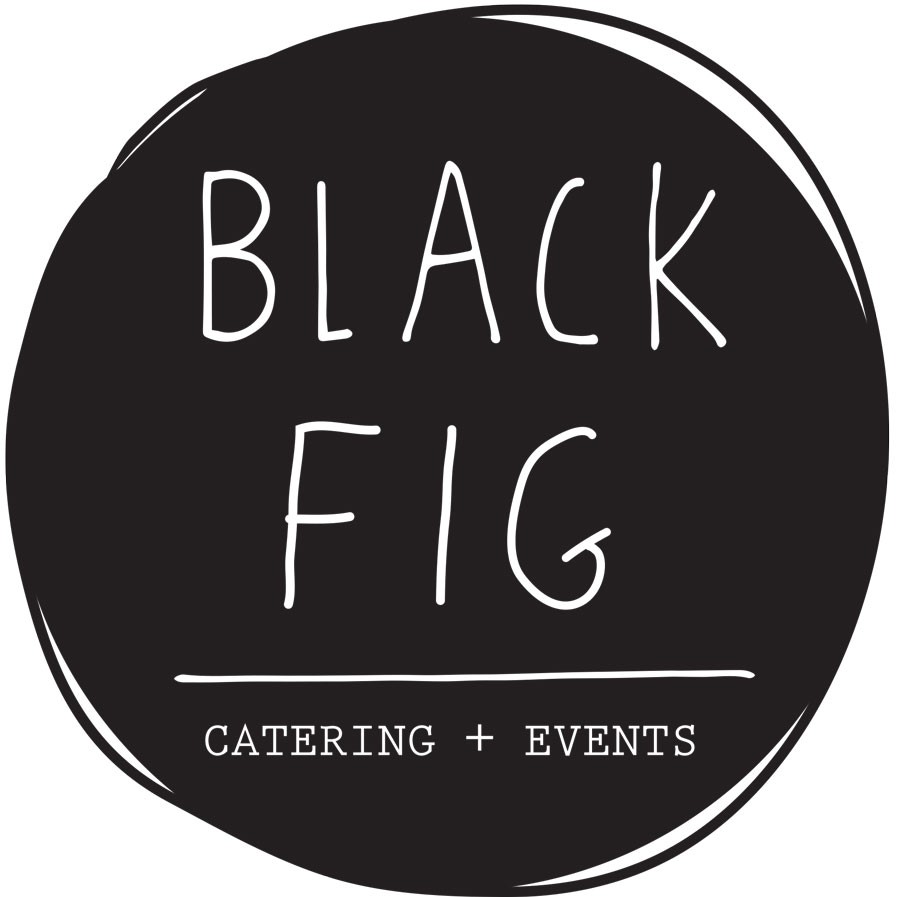 Black Fig Catering + Events  	 	 	 	 	 	January 2024 167 Wainui RdGisborne  Ph: 021 853 794 amy@blackfig.co.nz Conference Menu Idea’s - Finger Food Style All prices EXCL GST Breakfast:Ham, Cheese and Tomato Croissants 					$6 each Breakfast Burrito’s with Scrambled Egg, Bacon and Green Tomato Chutney 												$8 each Homemade Muesli Cups with Yoghurt and Fresh Fruit 		$7 each Chicken, Cranberry, Rocket and Brie Panini 				$8 each Overnight Bircher Muesli 							$7 each Bacon and Egg Muffin Split 						$6 each Breakfast Ciabatta Pocket – (Bacon, Egg, Rocket, Mushroom and Chutney) 												$8 each Breakfast Muffin Selection – Sweet and Savoury 			 $5 each Homemade Waffles with Banana + Cream or Bacon and Maple $8 each Fresh Fruit Salad 								$5 per cup Danish Selection					 		$3 each or 2 for $5 Chia Pudding with Cononut and Blueberries			$6 per jar Morning Tea: Muffin Selection or Scone Selection– sweet or savoury 	$5 each Spinach, Feta and Corn Tartlet’s 				$5 each Homemade Sausage Roll’s					 $5 each Brioche Scrolls – Sweet or Savoury 				$6 each Club Sammy’s 							$5 for 2Mixed Fruit Basket							 $5 per personMixed Sweet Platter						 $5 per personGluten Free Friands						 $5 eachVegan Slice								$6.50 Lunch: Ploughman’s Sammy Selection 					$5 each Wrap Selection (Ham, beef or chicken) 			$5 eachBeef, Chicken or Ham Filled Roll Ciabatta Roll 		$6 each Individual Spinach and Feta Spanokopita			$6 each Homemade Pumpkin, Spinach and Feta Quiche 		$5 each Bacon and Egg Pie 							$6 each Chicken, Cranberry and Brie Toasted Panini 			$7.50 each Toasted Turkish Bread with Pastrami, cheddar and Pickle $7 each Quinoa, Spinach and Three Cheese Tart  (GF)		$6 eachHomemade Sausage Roll with Chutney  			$5 each Gluten Free Spinach, Feta and Corn Quiche’s 		$5 eachPot freshly made Daily Soup served with Freshly Baked Bread $8 per headKumara, Thyme and Brie Frittata				$6.50 each Fresh Salad Box’s – selection of 3 salad’s 			$12 per box Vegan Slices								$6.50 eachVietnamese Rice paper Rolls with Dipping Sauce  (chicken, prawn or vegetarian) 								$6 eachMixed Cake Selection 						$5 per head Mixed Sweet Platter 						$5 per head 							Mixed Fruit Platter 						$5 per head Afternoon Tea: Club Sammy’s 							$5 per headHomemade Cake Selection ie Carrot Cake, Banana Cake, Lemon Yohhurt Cake, Chocolate Cake 							$6 eachCookie Selection 							$5 eachHomemade Brioche Scrolls – Sweet or Savoury 		$6 eachFreshly Baked Slider’s wither one of the following – pulled pork, fresh fish, beef or chicken 							$5 eachMixed Fruit Basket 						$4 eachGluten Free Friands 						$5 eachFreshly baked scones with cream and jam			$5 eachThese are just examples and we are happy to cater to your needs and budget. A delivery fee of $15 applies to all deliveries in the Gisborne city limits.  All platter’s must be returned within 48 hours otherwise a charge of $50 per platter will apply.  